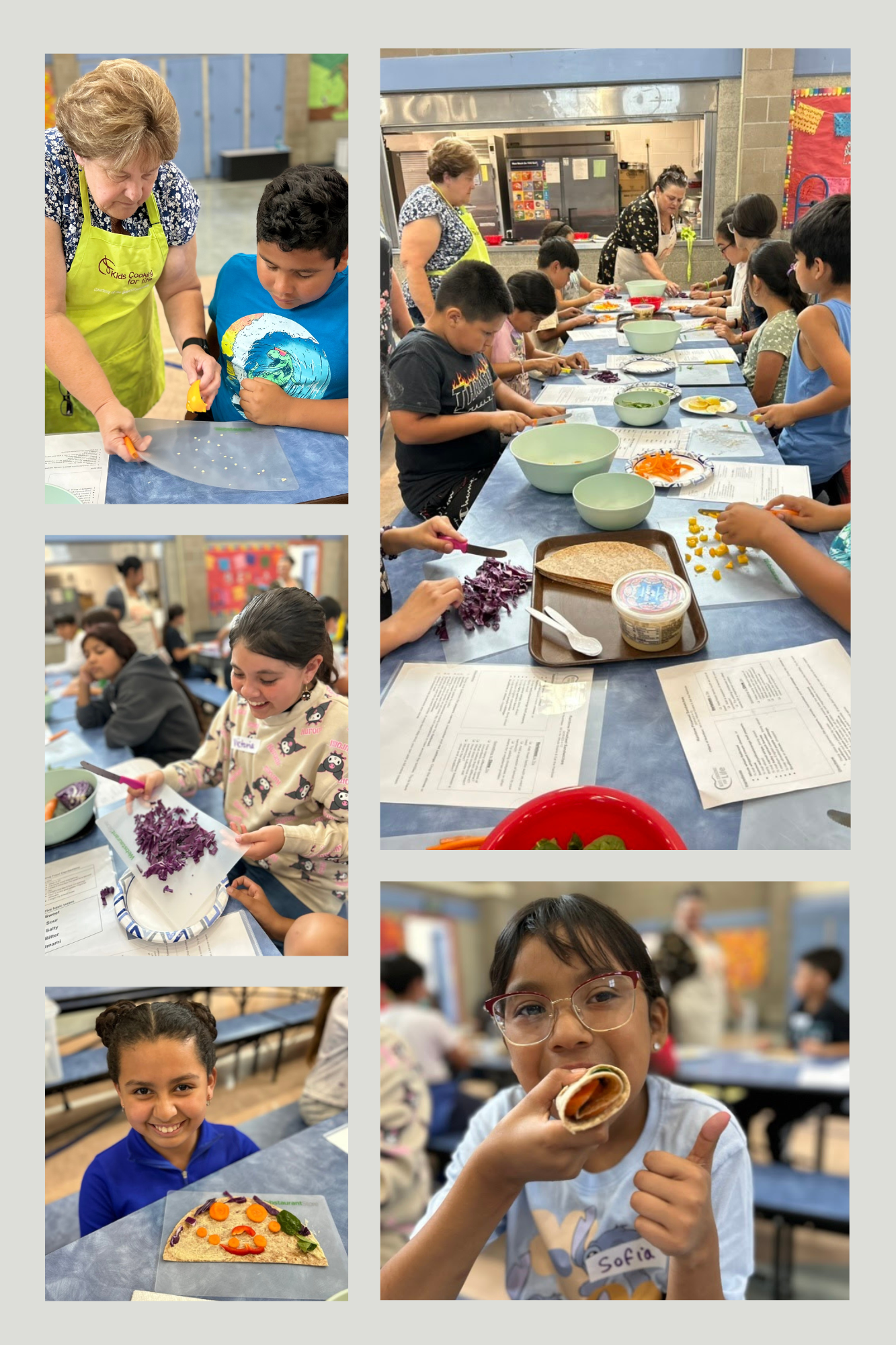 Cooking with Albert F. Biella Elementary School, Fall 2023Dear Kids Cooking For Life graduates,Congratulations!On behalf of all of us at Kids Cooking For Life, we are elated that you have learned the importance of healthy eating and nutrition through hands-on cooking. We hope you will use these recipes and the glossary in this book to practice and grow as a junior chef.This book is a compilation of the recipes that were taught in your school or organization this past session. It will help you plan or prepare one of the meals for yourself, your friends, or your family.The founder of Kids Cooking For Life grew up on a vegetable and fruit farm, saw firsthand the importance of healthy, fresh food, and wanted you - and many other children like you - to lead healthy, happy lives. Now it's your turn to spread the good news about good food! We know you will continue to cook healthy foods and use your new kitchen skills!Our best wishes for good cooking and good health,Lara Rajninger									    Saeri Yuk	Executive Director								               President__________________________________________________________________________Visit us at www.kidscookingforlife.orgYouth Cooking Services, dba Kids Cooking For LIfe, is a 501c3 nonprofit organization. Donations are tax deductible to the extent allowed by law.  Federal tax ID #87-1229605Week 1 - September 6th, 2023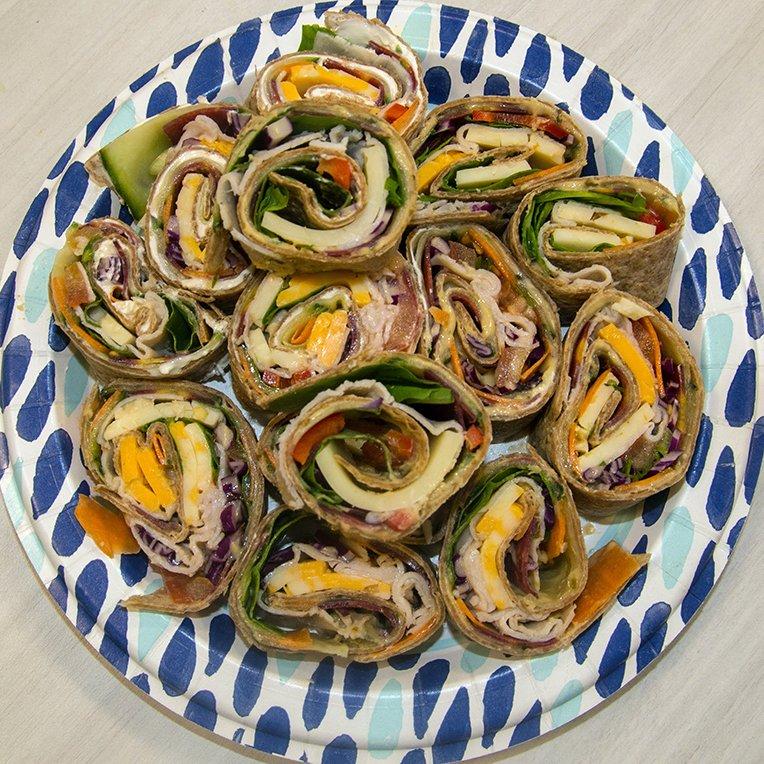 Rainbow Pinwheel SandwichesGET THE RECIPE → 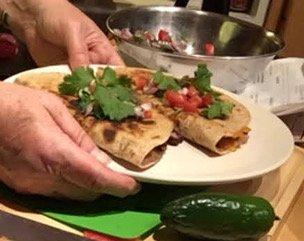 Week 2 - September 13th, 2023Spicy Black Bean Quesadillas with GuacamoleGET THE RECIPE → 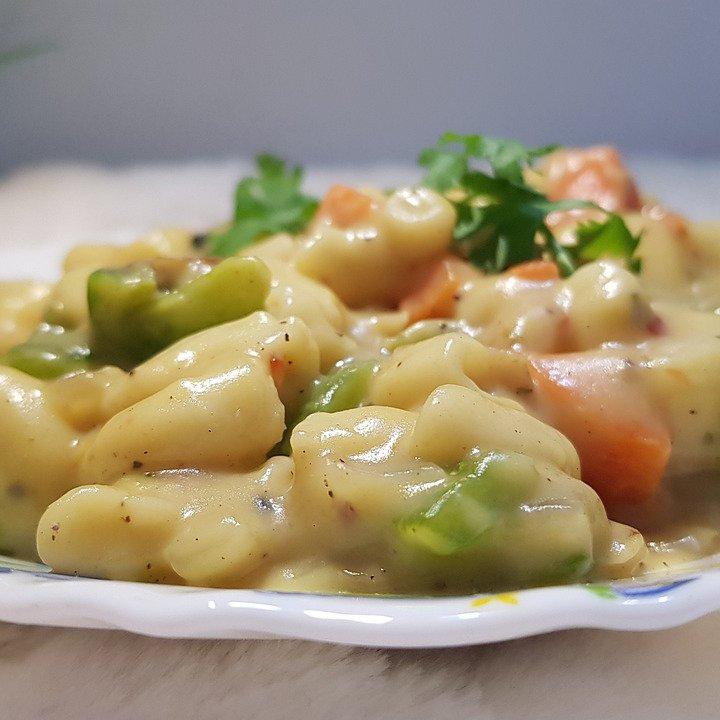 Week 3  - September 20th, 2023Rainbow Mac & CheeseGET THE RECIPE → 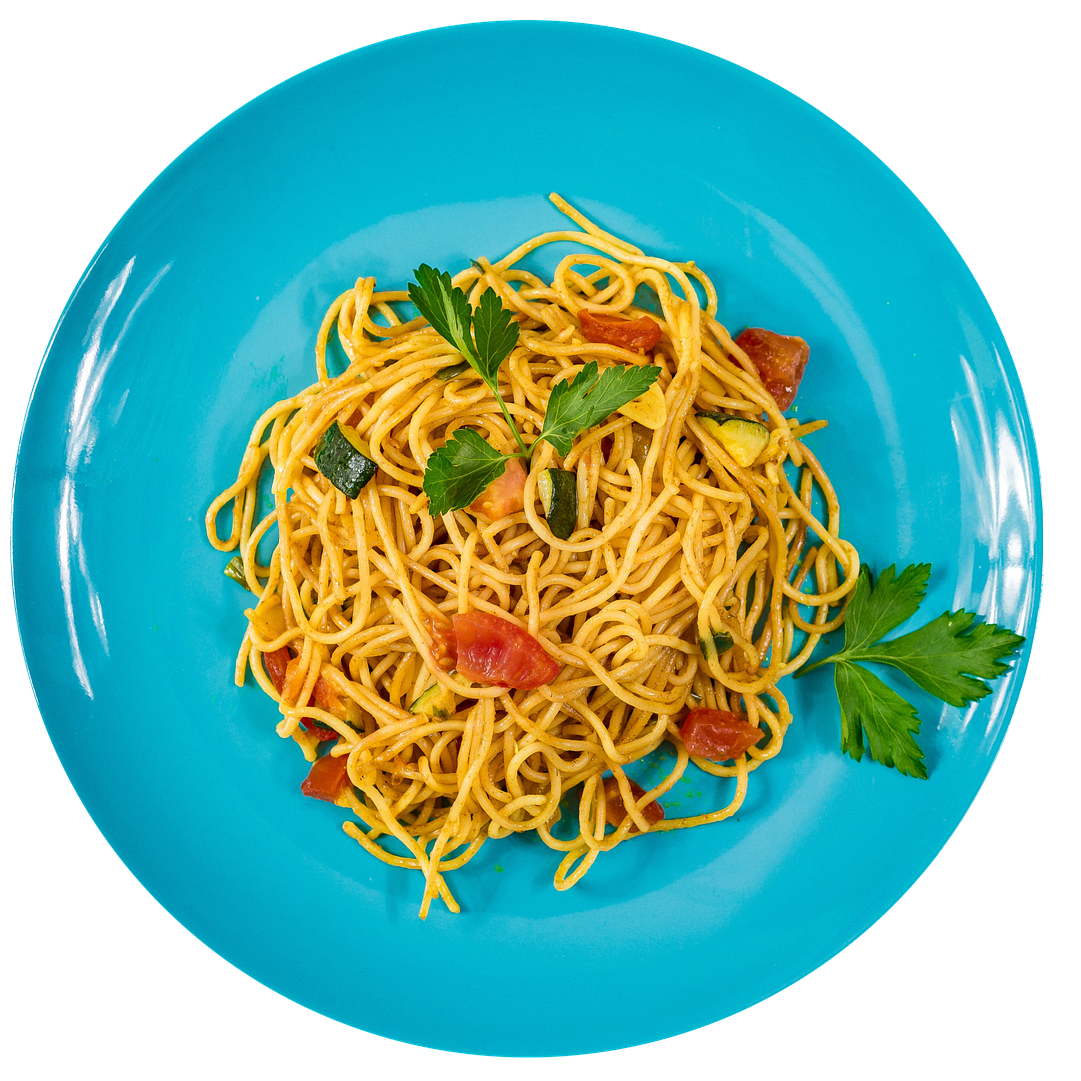 
Week 4 - September 27th, 2023Spinach Basil Pesto (nut-free) with Whole Grain PastaGET THE RECIPE → 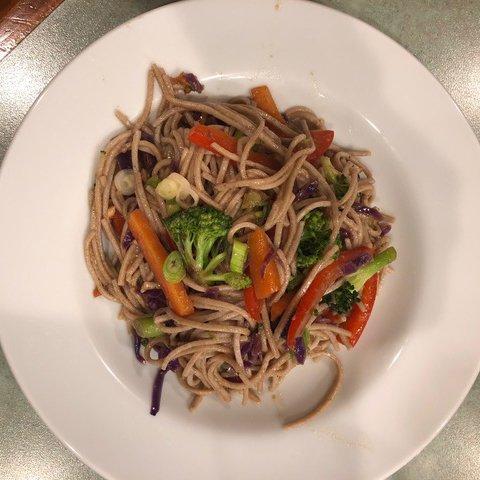 Week 6 (no class on Week 5) - October 11th, 2023Cucumber Zoodle SaladGET THE RECIPE → 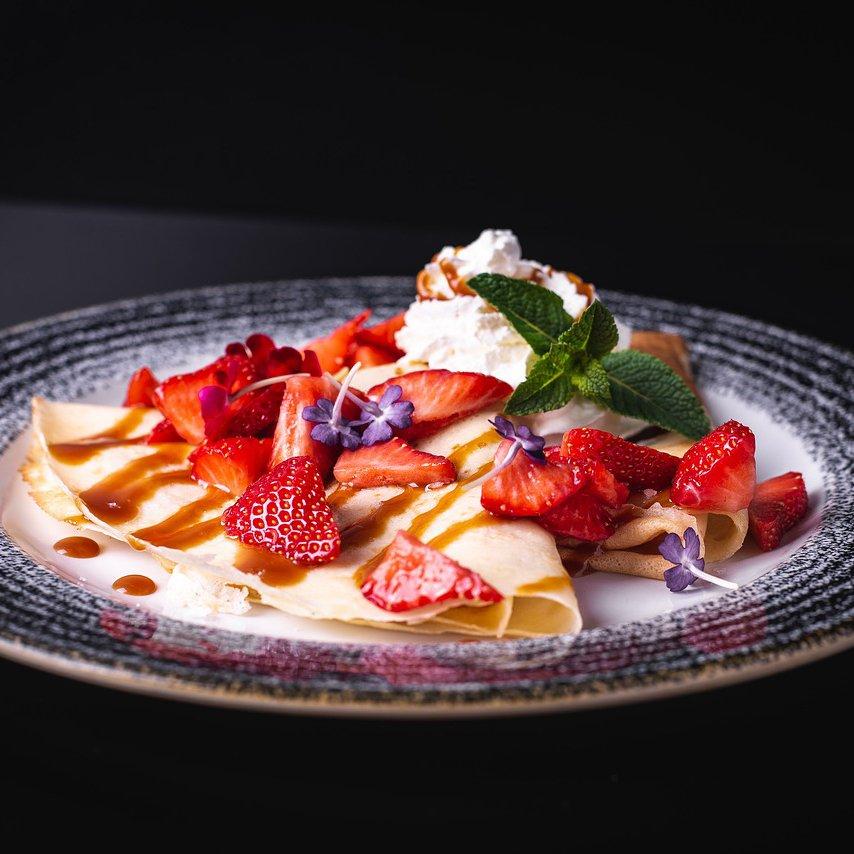 Week 7 - October 18th, 2023Seasonal Fresh Fruit CrepesGET THE RECIPE →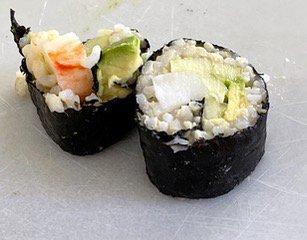 Week 8 - October 25th, 2023Rainbow Sushi RollGET THE RECIPE → Tips & techniques   Glossary     8 Tips to make a good junior chef1. Read the recipe and read it again. Go through the recipe a few times to make sure you understand the steps and have what is needed to prepare the recipe including food, spices, measuring equipment, and cookware.2. Stay organized:Keep track of all your items, this will bring success in the kitchen. Have adesignated place for what you use, that way you will have a better and easiercooking experience. 3. Prep your ingredients:Before cooking, measure and chop your ingredients and keep them at yourworkstation. This will save time and energy and you can focus more on cooking.4. Clean as you cook:Wiping down counters and properly disposing of waste material will help keepyour workspace clean and help reduce accidents. Also, once your meal is done youdo not have to worry about cleaning.5. TasteWhile cooking and adding ingredients it is necessary to taste as you cook. Flavorscan always change as the cooking process goes along. 6. Be patientNever rush. Take your time. Enjoy the moment of cooking. Not every dish willcome out the way you want the first time. Learn from it and try again anothertime. 7. Pay attentionUse your senses while cooking. What does it sound like, smell like, and look like?Paying attention to the food will minimize burning or overcooking and otheraccidents in the kitchen. 8. Watch othersIf you have a favorite chef to watch or even watching your family cook can helpyou become a better chef by observing their techniques. 
Well-balanced dietEating a balanced diet consisting of the main food groups can help keep you healthy and happy. The main food groups are:
ProteinThis helps you grow and repair itself after injury. The body also uses it for energy. The main sources of protein are found in meat, poultry, fish, dairy products, eggs soy, nuts, and grains. CarbohydratesCarbohydrates are the body's first source of energy. Eating complex carbohydrates - vegetables, whole grain bread, brown rice, legumes, and oatmeal, are good for your body. Minimize simple carbs such as candy, cake, white bread, white pasta, many refined cereals, soda, and table sugar.  FiberFiber helps make us feel full and keeps things moving smoothly in our digestive system so we don’t get constipated. A high-fiber diet may help reduce the risk of heart disease, certain types of cancer, and obesity. Fiber is found in all plant foods, including grains, fruits, vegetables, nuts, seeds, and legumes.Healthy FatsThese fats in the diet can be used to help absorb vitamins and provide energy. Good fats are called polyunsaturated and monounsaturated and are found in tuna, salmon, avocados, nuts, seeds, and vegetable-based oils. Vitamins and minerals  These help your body grow and are good for your skin, teeth, eye, and immune system. If you have a well-balanced diet and eat a variety of colors of food, you should get all the vitamins and minerals you need.Washing fruits and vegetablesWash all produce under slightly warm water. Use a soft brush to remove any dirt on root vegetables, such as potatoes. If you have several items to wash at once, put them in a colander and rinse them togetherPeeling and trimming produceIf you buy organic, you do not have to peel the product since it does not contain any pesticides. If you did not buy organic it is a good idea to peel rood. When peeling or trimming, always move the peeler away from you.Cracking eggsTo crack an egg, tap it firmly on a flat surface until the shell cracks. Holding one end of the egg with each hand, pull the shell halves apart over a small, clean bowl until the egg drops out into the bowl. Throw away the shell in the compost. GlossaryDry Heat Cooking Methods: Bake: To cook foods by surrounding them with hot dry air, in an oven or over an open fireBroil: To cook with intense radiant (direct) heat from aboveCaramelize: Browning food’s natural sugars on medium or high heat in oil or fat; greatly increases the flavor of a particular foodDeep fry: Fry in enough oil to submerge the food so it can floatPan fry: Fry in a skillet with oil halfway up the food item Sauté: Cooking quickly in a small amount of fat or oil over medium-high heat Stir fry: To cook briefly over high heat in a small amount of fat; food is kept moving constantly by stirring Roast: To cook foods by surrounding them with hot dry air, in an over or over an open fireBeating: to stir or mix quickly until smooth, to break down airChop: cut into smaller pieces with a knifeChill: to cool in the refrigeratorCompost: organic material such as old food that is used as a natural plant fertilizerDice: to cut into small or large cubesDrain: to remove unwanted liquidDrizzle: to pour over slowlyFolding: a gentle way of mixing ingredients together to retain air in the mixtureGrate: to rub food against a grater to make coarse or fine shredsGrease: to lightly coat the inside of a pan or other surface with oil to prevent stickingJuice: to squeeze the liquid out of the fruitsJulienne: cut food into long thin strips
Moist Heat Cooking Methods:Blanch: To submerge an item very briefly in boiling water usually to a) pre-cook items that require further cooking; b) improve color; c) loosen peelsBoil: To heat a liquid until it is bubbling Braise: To cook in a small amount of liquid, covered; on top of the stove or in the oven; cooking liquid is usually served with food as a sauce Parboil: To cook partially in boiling or simmering liquidPoach: To heat a small amount liquid that is very hot, but not bubblingSimmer: To heat a liquid that is bubbling gentlySteam: To cook by direct contact with steam. Items may be cooked in vapors produced by a) boiling a liquid; b) tightly wrapped in a covered pan where they cook in their own moistureKneading: to work the dough with your hands, using pressing, folding and turning motions to become smooth Lining: covering a pan or tin in parchment paper to prevent sticking Mince: to cut into the smallest pieces, this is done by rocking your knife back and forth across the foodOrganic: foods that are grown without the use of chemical fertilizers, pesticides or hormones.Peeling: removing the skin or outer layer of vegetables and fruit, by hand or with a knifeTrimming: cutting off unwanted parts of the produce or meatWhisking: stirring a liquid, such as cream or eggs, vigorously. Sustainable: Growing and distributing food that is good for the environment and economyZesting: finely grating the rind of citrus fruit which is used for flavoring Measuring equivalents:Dash = 2 or 3 dropsPinch = amount you can pick up using your thumb and forefinger3 teaspoons (tsp) = 1 tablespoon (Tbsp)4 Tbsp = ¼ cup5 Tbsp plus 1 tsp = 1/3 cup1 cup = 8 fluid ounces (oz)2 cups = 1 pint 2 pints = 1 quart4 quarts = 1 gallon4 ounces (oz) = ¼ pound (lb)8 ounces = ½ pound12 ounces = ¾ pound16 ounces = 1 pound